Monday 11th September Dear Parents / Carers,KS2 SCHOOL CHOIR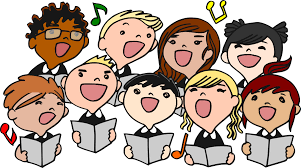 I am pleased to inform you that the Key Stage 2 choir will begin rehearsals on Thursday, 21st September. Choir rehearsals will be held after school every Thursday this year and will finish at 4:15pm. All children will need to be collected promptly by an adult to ensure they get home safely during the darker evenings ahead.We will will be busy preparing for a small concert at St George’s Church (date to be confirmed) so that we can share some musical joy at Christmas time and for a couple of very exciting, larger performances next year. If your child is interested in joining this club, please sign the permission slip on School Spider to allow your child to attend rehearsals. Any questions please email: schooladmin@calegreen.stockport.sch.uk Yours sincerely, Mrs LewisMusic Coordinator 